LESSON:  I Can Follow Directions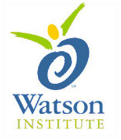 OUTLINEIntroduce the topic of following directions.  Explain that this lesson will help them learn some ways to follow directions at school.Talk about the different directions students are typically given at school.  Ask for students’ input about other directions they may receive.Lead a brief discussion about the importance of following directions.  Talk about the positive outcomes of doing what we’re supposed to do at school.  Ask for students’ input about other possible outcomes.  Explain that there are 6 things we can do to make sure we really hear all of the directions so that we can do what we’re supposed to do at school:Listen carefully to what the teacher is sayingCheck for visual cuesSay (or think) “okay”Ask questions if I didn’t hear or I don’t understandRepeat the direction to myself and picture me doing it in my mindFollow the direction as soon as I can!So what do YOU think? discussion questionGive out the magnet cards